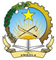 Mission Permanente de la République d’AngolaGenève40th UPR – UGANDA27 January 2022 – 9hStatement of Angola 1.05mn- 57/103Mr. President, Angola thanks the delegation of Uganda for the presentation of its national report and welcome the efforts undertaken by national authorities to implement accepted recommendations during the last UPR.We commend Uganda for the adoption of its National Human Rights Action Plan and for taking action to enforce laws related to national councils on disability and on youth, as well as on the amendment to the Children's Act. However, many challenges still remain in areas for the the realization of the right to education, as well as the protection of population living with HIV.In this regard, in a constructive spirit, Angola recommends Uganda the following:1) To take adequate measures to improve education rate in the public system, 2) To adopt additional measures to remove legal and legislative barriers to promote a greater inclusion of people living with HIV/AIDS in society.Angola wishes Uganda every success in this UPR. I thank you Mr. President.